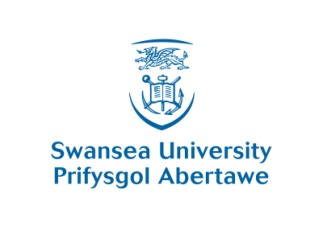 HARASSMENT / BULLYING / WHISTLEBLOWING REPORTING FORM       STRICTLY CONFIDENTIALThis information will be used to identify and monitor any patterns and areas of concern which will enable the University to continue to improve its policies and procedures for staff, students and other users.  This form can be used by any member of staff/student or visitor to report any form of harassment, bullying or whistleblowing. Please bear in mind this form can also be completed anonymously and given back. This is the informal process of reporting harassment/ bullying/ / whistleblowing, that is recommended before formal processes are used. Should you require any help filling in this form, have any queries or wish to speak to a member of staff in confidence please email the Equality Team at equalopportunities@swansea.ac.uk We have a network of Harassment & Whistleblowing Advisors, should you wish to speak to a Harassment & Whistleblowing Advisor, please leave your details at the end of the form.Details of complaint  Name of the complainant (optional): __________________________________________________________________________Faculty/ Department/ Directorate/ Section of the complainant: __________________________________________________________________________Please indicate the time frame of the harassment/ bullying/ /whistleblowing: From:_______________________________________ To:__________________________________________Details of Complainant (if known): 	Details of alleged harasser / Individual (if known):  	Male 						Male 	Female 					Female 	Staff 						Staff 	Student 					Student        Third Party					Third Party
	If there is more than 1 person involved, please specify: _______________________________________________________________________________________What was the context of harassment/ bullying/ whistleblowing?  	Work 						Accommodation	Social						Teaching/ Studying 	Social Media (e.g. Facebook)		Other – please specify: __________________________________________________________________________________________What type of harassment/ bullying/ whistleblowing was this? (Tick more than one if appropriate)	Verbal 	Physical 	Online 	Other – please specify _________________________________________________________________________________________What was the harassment/ bullying/ whistleblowing related to? (Tick more than one if appropriate)	Age 						Disability 	Personal					Political 	Racial						Religion/ belief  	Sex						Sexual Orientation 	Trade Union Membership  	Other – please specify __________________________________________________________________________________________Please provide us with any further information (optional):______________________________________________________________________________________________________________________________________________________________________________________________________________________________________________________________________________________________________________________________________________________________________________________________________________________________________________________________________________________________________________________________________________________________________________________________________________________________________________________
If you wish to now contact a Harassment & Whistleblowing Advisor, please leave your details:Name (optional): ________________________________________________________	Faculty/ Department/ Directorate/ Section (optional): ____________________________Signed: _______________________________________________________________	Date: _________________________________________________________________Please return the completed form to equalopportunities@swansea.ac.ukShould you require this form in any other alternative format, please let us know.